            КАРАР                                                                                   РЕШЕНИЕ           «29»  ноябрь 2023й                             № 4-1                         «29»  ноября  2023гО публичных слушаниях по проекту решения «О бюджете сельского поселенияОрловский сельсовет муниципального района Благовещенский район Республики Башкортостан на 2024 год и на плановый период 2025 и 2026 годов»          В соответствии со ст. 28; пп 2. п. 10 ст.35 Федерального закона № 131-ФЗ «Об общих принципах организации местного самоуправления в Российской Федерации», ст.11 Устава сельского поселения Орловский сельсовет муниципального района Благовещенский район Республики Башкортостан Совет сельского поселения Орловский сельсовет муниципального района Благовещенский район Республики БашкортостанРЕШИЛ:Одобрить проект решения «О бюджете сельского поселения Орловский сельсовет муниципального района Благовещенский район Республики Башкортостан на 2024 год  и на плановый период 2025 и 2026 годов» (прилагается) и вынести на публичные слушания. Поместить для ознакомления населения проект решения «О бюджете сельского поселения Орловский сельсовет муниципального района Благовещенский район Республики Башкортостан на 2024 год и на плановый период 2025 и 2026 годов»   в здании администрации сельского поселения Орловский сельсовет муниципального района Благовещенский район Республики Башкортостан по адресу: с. Орловка ул. Школьная 2Провести публичные слушания по проекту решения «О бюджете сельского поселения Орловский сельсовет муниципального района Благовещенский район Республики Башкортостан на 2024 год и на плановый период 2025 и 2026 годов»  18  декабря 2023 года в 15.00 часов по местному времени по адресу: с. Орловка, ул. Школьная 2  в здании администрации сельского поселения Орловский сельсовет.Подготовку и проведение публичных слушаний по проекту решения «О бюджете сельского поселения Орловский сельсовет муниципального района Благовещенский район Республики Башкортостан на 2024 год и на плановый период 2025 и 2026 годов» возложить на комиссию по подготовке и проведению публичных слушаний по проектам муниципальных правовых актов местного значения сельского поселения Орловский сельсовет муниципального района Благовещенский район Республики Башкортостан (Загитову З.А.)Обнародовать до 03 декабря 2023 года включительно дату,  время и место проведения публичных слушаний по проекту решения «О бюджете сельского поселения Орловский сельсовет муниципального района Благовещенский район Республики Башкортостан на 2024 год и на плановый период 2025  и 2026 годов» на информационных стендах.Установить приём письменных предложений жителей сельского поселения Орловский сельсовет муниципального района Благовещенский район Республики Башкортостан по проекту решения «О бюджете сельского поселения Орловский сельсовет муниципального района Благовещенский район Республики Башкортостан на 2024 год и на плановый период 2025 и 2026 годов» в срок  до 12 декабря 2023 года включительно по адресу: с. Орловка, ул.Школьная 2, с 8.30до 17.00 часов.Администрации сельского поселения Орловский сельсовет муниципального района Благовещенский район Республики Башкортостан обеспечить явку граждан на публичные слушания.Глава сельского поселения Орловский сельсоветмуниципального района Благовещенский район Республики Башкортостан                                                                   З.А.ЗагитоваБАШКОРТОСТАН РЕСПУБЛИКАhЫБЛАГОВЕЩЕН РАЙОНЫ МУНИЦИПАЛЬ РАЙОНЫНЫН   ОРЛОВКА АУЫЛ СОВЕТЫ АУЫЛЫ БИЛӘМӘhЕ СОВЕТЫРЕСПУБЛИКА БАШКОРТОСТАНСОВЕТ СЕЛЬСКОГО ПОСЕЛЕНИЯ ОРЛОВСКИЙ СЕЛЬСОВЕТМУНИЦИПАЛЬНОГО РАЙОНА БЛАГОВЕЩЕНСКИЙ РАЙОН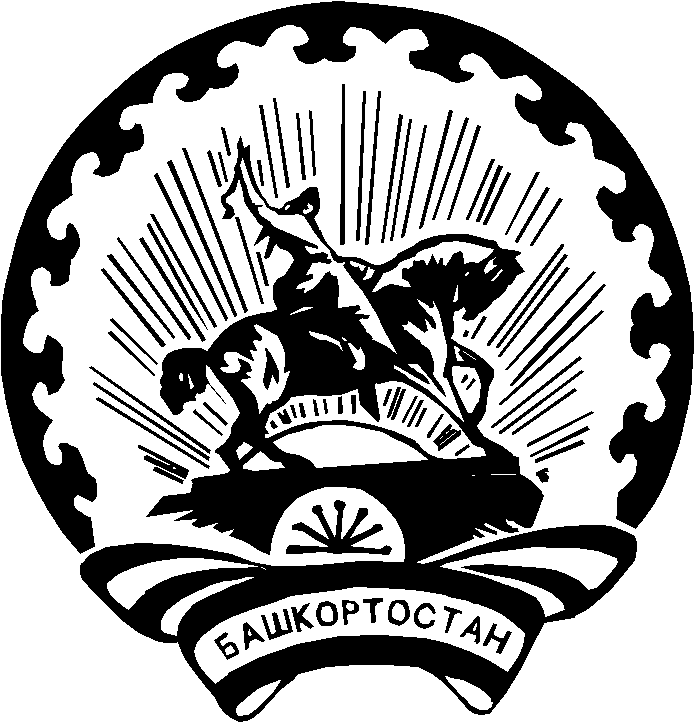 